                         «Весенним дорогам – безопасное движение   В целях организации работы по предупреждению детского дорожно-транспортного травматизма и формированию у несовершеннолетних навыков безопасного и ответственного поведения на дороге, вовлечения учащихся в деятельность отрядов юных инспекторов движения и развития ЮПИДовского движения в Егорлыкском районе,во исполнение совместного приказа ГУМВД России по Ростовской области, Министерства общего и профессионального образования Ростовской области от 14.09.2023 №1568/871 «Об организации работы по совершенствованию навыков безопасного поведения	на	дороге несовершеннолетними и развитию деятельности отрядов ЮПИД в 2023-2024 учебном году, в ДОУ в период с 16 марта по 2 апреля 2024 года было  проведено весеннее профилактическое мероприятие  «Безопасные весенние дороги».       Разработанный план мероприятий включил в себя различные   интересные и поучительные формы работы  с детьми и взрослыми.     В каждой  группе были организованы   занятия, целевые экскурсии, прогулки, увлекательные приключения, путешествия.   Самая интересная организация детей – это конкурс-фестиваль «Весёлый светофор» с участием команды ЮПИД «Казачий дорожный патруль», воспитанников средней группы и родителей. В ходе мероприятия воспитанники показали сценку «Ситуация на проезжей части» и все вместе  научили Малыша «азбуке дорожных знаков».  Участники двух команд «Светофоры» и «Пешеходы» закрепили свои навыки безопасного поведения на дороге с помощью различных познавательных игровых заданий,  загадок и кроссворда , а так же эстафет:  «Перевези пассажира», «Собери аптечку». В заключении дошкольники участвовали в творческом конкурсе «Автомобиль будущего», где проявили фантазию, умение обобщать и представлять свои работы.  Мероприятие закончилось флешмобом «Светофор». Подготовила воспитатель Ковальчук Т.А.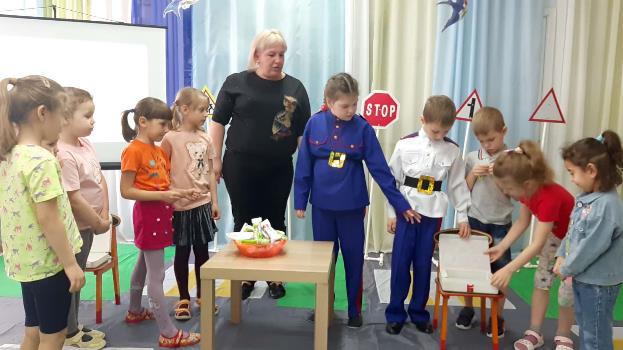 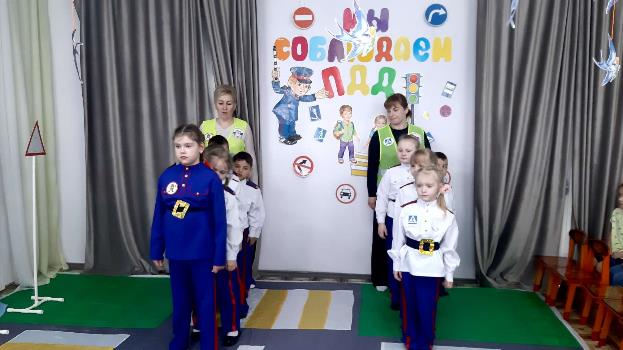 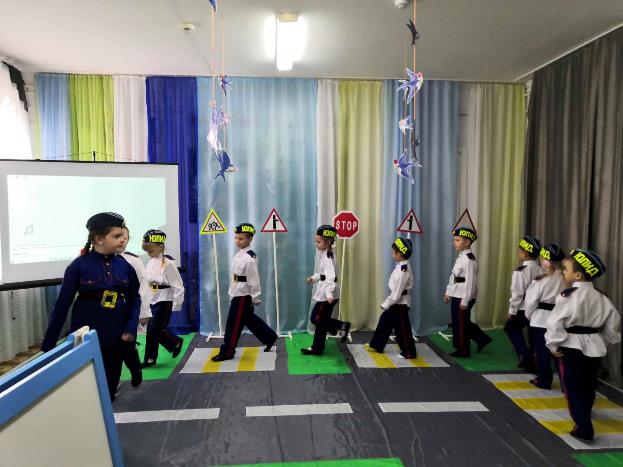 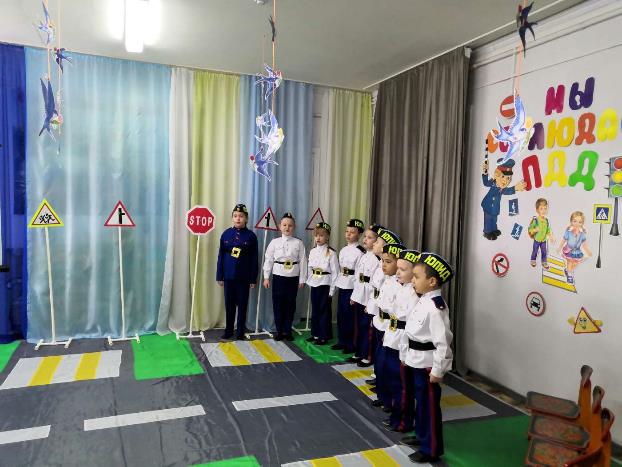 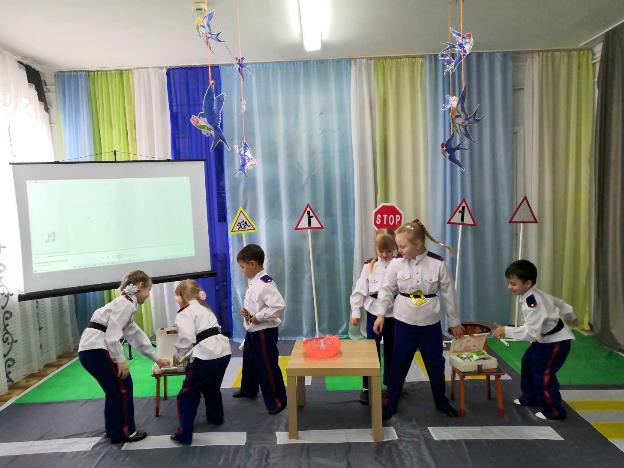 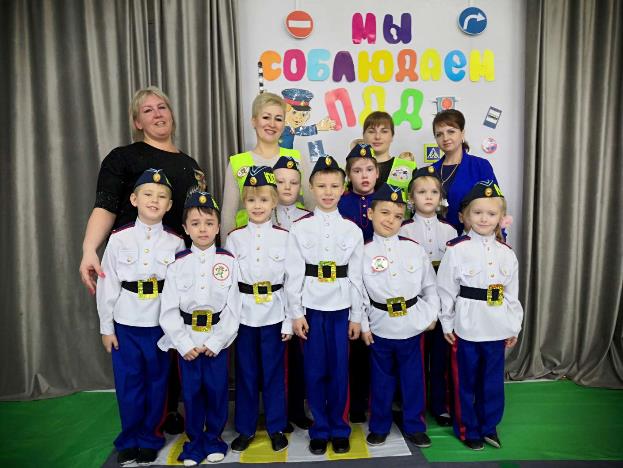 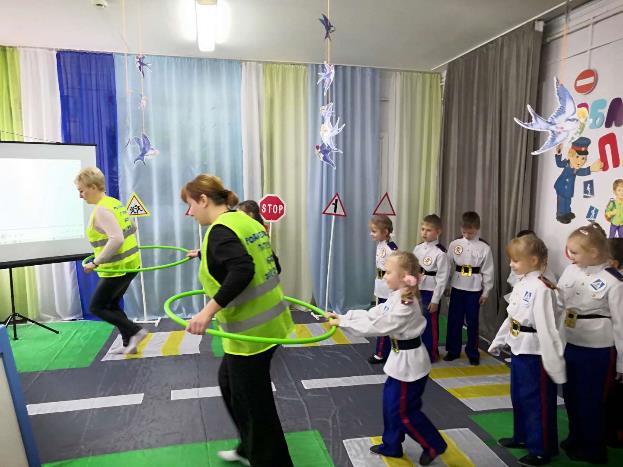 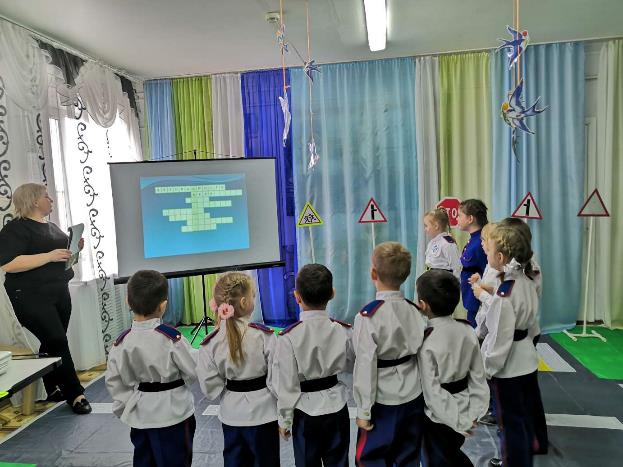 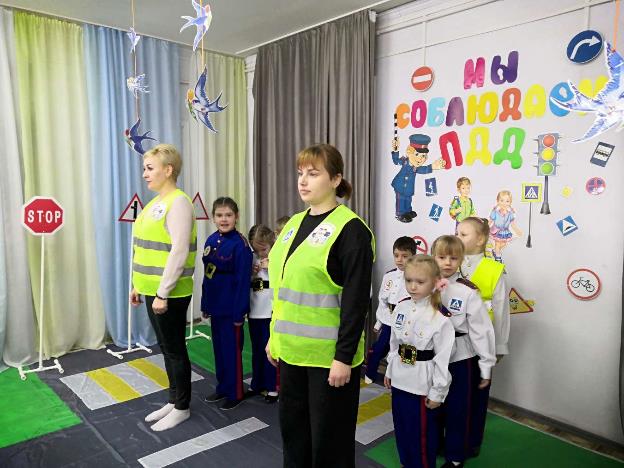 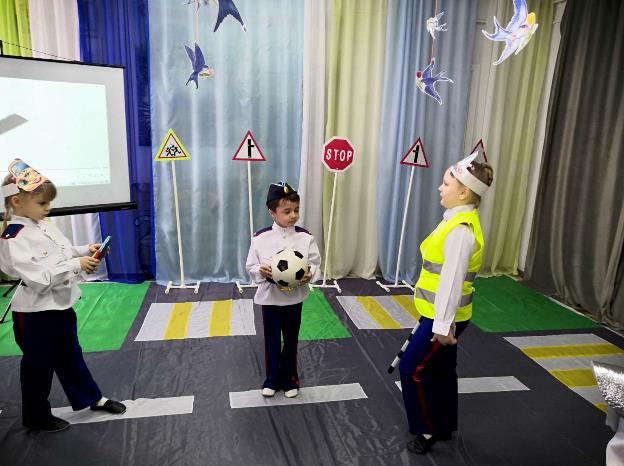 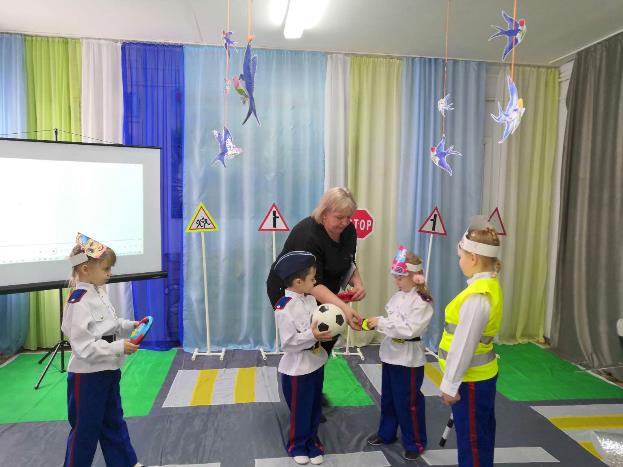 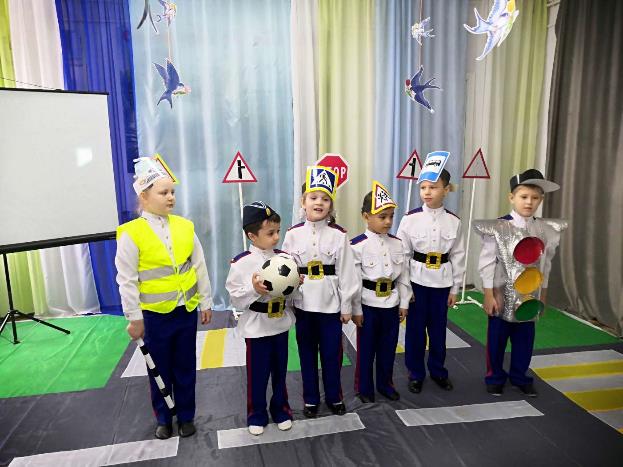 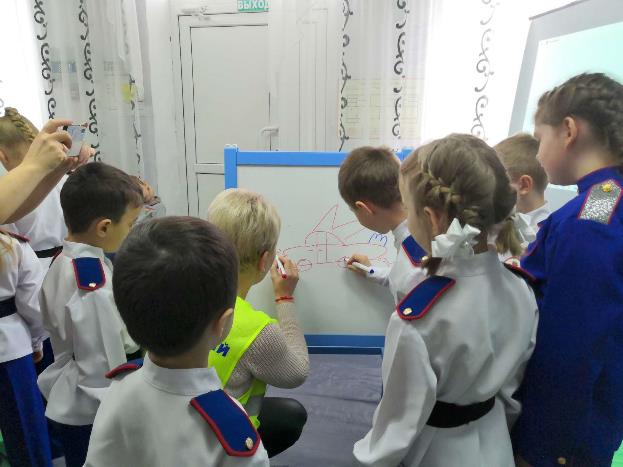 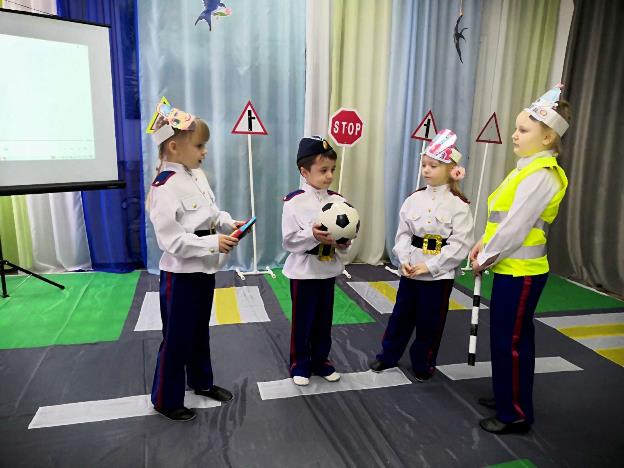 